Пенсионный фонд Российской Федерации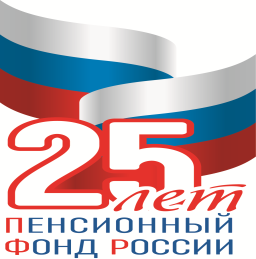 ИнформируетПенсия онлайнЖители Тверской области могут подать онлайн заявление через электронный сервис «Личный кабинет застрахованного лица» на официальном сайте ПФР www.pfrf.ru о назначении любого вида пенсии:- страховой пенсии (по старости, по инвалидности, по случаю потери кормильца);- государственной пенсии (по старости, по инвалидности, по случаю потери кормильца, за выслугу лет);- социальной пенсии (по старости, по инвалидности, по случаю потери кормильца);- накопительной пенсии.Также через «Личный кабинет застрахованного лица» можно подать заявление на доставку пенсии или при необходимости изменить способ доставки пенсии. Для того чтобы воспользоваться сервисами «Личного кабинета застрахованного лица» необходимо иметь подтверждённую учётную запись в ЕСИА или на сайте http://www.gosuslugi.ru/.С июля 2015 за назначением пенсии через «Личный кабинет застрахованного лица» обратились 6 жителей Спировского района, а за доставкой – 9. . УПФР   в   г.  Вышнем   Волочке                                                                и    Вышневолоцком   районеТверской   области (межрайонное)   